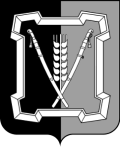 АДМИНИСТРАЦИЯ  КУРСКОГО  МУНИЦИПАЛЬНОГО  ОКРУГАСТАВРОПОЛЬСКОГО КРАЯП О С Т А Н О В Л Е Н И Е09 августа 2022 г.	ст-ца Курская	             № 821	        О внесении изменений в состав штаба народных дружин Курского муниципального округа Ставропольского края, утвержденный постановлением администрации Курского муниципального округа Ставропольского края от 13 августа 2021 г. № 930Администрация Курского муниципального округа Ставропольского краяПОСТАНОВЛЯЕТ:	1. Внести в состав штаба народных дружин Курского муниципального округа Ставропольского края, утвержденный постановлением администрации Курского муниципального округа Ставропольского края от 13 августа . № 930 «О штабе народных дружин Курского муниципального округа Ставропольского края» (далее - штаб народных дружин), следующие изменения:	1.1. Включить в состав штаба народных дружин Мурко Василису Васильевну, руководителя общественного объединения правоохранительной направленности «ПОИСК» ст. Курской Курского района, членом штаба народных дружин (по согласованию).	1.2. Указать новую должность заместителя начальника штаба Ускова Юрия Валентиновича - заместитель начальника полиции  (по охране общественного порядка) Отдела Министерства внутренних дел Российской Федерации «Курский».2. Отделу по организационным и общим вопросам администрации Курского муниципального округа Ставропольского края официально обна-родовать настоящее постановление на официальном сайте администрации Курского муниципального округа Ставропольского края в информацион-             но-телекоммуникационной сети «Интернет».3. Настоящее постановление вступает в силу со дня его официального обнародования   на   официальном  сайте  администрации  Курского  муници-пального округа Ставропольского края в информационно-телекоммуни-кационной сети «Интернет».Временно исполняющий полномочия главы Курского муниципального округаСтавропольского края, первый заместитель главы администрации Курского муниципального округа Ставропольского края                                                             П.В.Бабичев